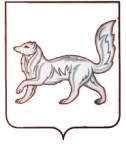 РОССИЙСКАЯ ФЕДЕРАЦИЯТУРУХАНСКИЙ РАЙОННЫЙ СОВЕТ ДЕПУТАТОВКРАСНОЯРСКОГО КРАЯРЕШЕНИЕ08.06.2016                                      с. Туруханск                                       № 5 - 72Об утверждении Порядка размещения на официальном сайте муниципального образования Туруханский район сведений об источниках получения средств, за счет которых совершены сделки (совершена сделка), представленных лицами, замещающими муниципальные должности, и муниципальными служащими Туруханского районного Совета депутатовВ соответствии со статьей 8.1 Федерального закона от 25.12.2008 №273-ФЗ «О противодействии коррупции», статьей 3 Федерального закона от 03.12.2012 № 230-ФЗ «О контроле за соответствием расходов лиц, замещающих государственные должности, и иных лиц их доходам», Законом Красноярского края от 07.06.2009 №8-3542 «О представлении гражданами, претендующими на замещение должностей муниципальной службы, замещающими должности муниципальной службы и муниципальные должности, сведений о доходах, об имуществе и обязательствах имущественного характера, а также о представлении лицами, замещающими должности муниципальной службы и муниципальные должности, сведений о расходах», Законом Красноярского края от 07.07.2009 № 8-3610 «О противодействии коррупции в Красноярском крае», руководствуясь статьями 32, 41 Устава муниципального образования Туруханский район, Туруханский районный Совет депутатов РЕШИЛ:1. Утвердить Порядок размещения на официальном сайте муниципального образования Туруханский район сведений об источниках получения средств, за счет которых совершены сделки (совершена сделка), представленных лицами, замещающими муниципальные должности, и муниципальными служащими Туруханского районного Совета депутатов, согласно приложению к настоящему решению.2. Контроль за исполнением настоящего решения возложить на постоянную комиссию Туруханского районного Совета депутатов по местному самоуправлению, законности и правопорядку.3. Настоящее решение вступает в силу со дня его официального опубликования в общественно-политической газете Туруханского района «Маяк Севера» и подлежит размещению на официальном сайте муниципального образования Туруханский район в информационно-телекоммуникационной сети Интернет.Приложениек решению Туруханского районного Совета депутатов от 08.06.2016  № 5 - 72Порядок размещения  на официальном сайте муниципального образования Туруханский район сведений об источниках получения средств, за счет которых совершены сделки (совершена сделка), представленных лицами, замещающими муниципальные должности, и муниципальными служащими Туруханского районного Совета депутатов1. Настоящим порядком регулируется размещение на официальном сайте муниципального образования Туруханский район сведений об источниках получения средств, за счет которых совершена каждая сделка по приобретению земельного участка, другого объекта недвижимости, транспортного средства, ценных бумаг, акций (долей участия, паев в уставных (складочных) капиталах организаций), если общая сумма таких  сделок превышает общий доход лиц, замещающих муниципальные должности, и муниципальных служащих, замещающих должности муниципальной службы, главной, ведущей, старшей группы, и их супруг (супругов) за три последних года, предшествующих отчётному периоду (далее – источники расходов).2. На официальном сайте муниципального образования Туруханский район размещаются сведения об источниках расходов лиц, замещающих муниципальную должность, и муниципальных служащих, замещающих должности муниципальной службы главной, ведущей, старшей группы, депутатов, их супруг (супругов), представленные в соответствии с Федеральным законом от 03.12.2012 года № 230-ФЗ «О контроле за соответствием расходов лиц, замещающих государственные должности, и иных лиц их доходам».3. В размещаемых на официальном сайте сведениях о расходах запрещается указывать:3.1. иные сведения о расходах лиц, указанных в пункте 2 настоящего Порядка, кроме сведений, указанных в пункте 1 настоящего Порядка;3.2. персональные данные супруги (супруга), детей и иных членов семьи лиц, указанных в пункте 2 настоящего Порядка;3.3. данные, позволяющие определить место жительства, почтовый адрес, телефон и иные индивидуальные средства коммуникации лиц, указанных в 2 настоящего Порядка;3.4. данные, позволяющие определить местонахождение объектов недвижимого имущества, принадлежащих лицам, указанным в 2 настоящего Порядка, на праве собственности;3.5. договоры (иные документы о приобретении права собственности);3.6. сведения о детализированных суммах доходов и иных источников, за счёт которых совершены сделки (совершена сделка)  по приобретению земельного участка, другого объекта недвижимости, транспортного средства, ценных бумаг, акций (долей участия, паев в уставных (складочных) капиталах организаций);3.7. информацию, отнесенную к государственной тайне или являющуюся конфиденциальной.4. Сведения на официальном сайте муниципального образования Туруханский район размещаются ежегодно в 14-дневный срок со дня истечения срока, установленного для их представления, а в случае принятия решения об осуществлении контроля за расходами лиц, указанных в пункте 2 настоящего Порядка, - в течение месяца со дня представления сведений о расходах.Сведения об источниках расходов размещаются в виде таблицы согласно приложению к настоящему Порядку.5. В случае если лицо, претендующее на замещение муниципальной должности, вступило в должность, а гражданин назначен на должность муниципальной службы после даты, установленной в статье 2 Закона Красноярского края от 07.06.2009 №8-3542 «О представлении гражданами, претендующими на замещение должностей муниципальной службы, замещающими должности муниципальной службы и муниципальные должности, сведений о доходах, об имуществе и обязательствах имущественного характера, а также о представлении лицами, замещающими должности муниципальной службы и муниципальные должности, сведений о расходах», сведения об источниках расходов размещаются на официальном сайте муниципального образования Туруханский район специалистом аппарата районного Совета, ответственным за кадровую работу, в срок не позднее 1 месяца со дня представления сведений о расходах.6. В случае если лицо, замещающее муниципальную должность, и муниципальный служащий представили уточненные сведения, указанные в пункте 1 настоящего Порядка и если эти сведения подлежат размещению, такие сведения размещаются на официальном сайте муниципального образования Туруханский район не позднее 3 рабочих дней со дня представления уточненных сведений.7. За несоблюдение настоящего Порядка, а также за разглашение сведений, отнесенных к государственной тайне или являющихся конфиденциальными, уполномоченные лица несут ответственность в соответствии с законодательством Российской Федерации.Приложение к Порядку размещения на официальном сайте муниципального образования Туруханский район сведений об источниках получения средств, за счет которых совершена сделка, представленных лицами, замещающими муниципальные должности, и муниципальными служащими Туруханского районного Совета депутатов Сведения об источниках получения средств, за счет которых совершены сделки (совершена сделка), представленные лицами, замещающими муниципальные должности, и муниципальными служащими Туруханского районного Совета депутатов, подлежащие размещению на официальном сайте муниципального образования Туруханский районПредседательТуруханского районногоСовета депутатовГлаваТуруханского районаЮ.М. ТагировО.И. ШереметьевФамилия, Имя, ОтчествоДолжностьПредмет сделкиИсточники получения средств